VIRGINIA DEPARTMENT OF EDUCATIONMathematics Instructional Enhancements
Diverse LearnersMake Mathematics Learning VisibleEstablish targets that address both content and connected language targets to support students in comparing, sequencing, justifying, explaining their thinking, etc.Provide multiple ways for students to communicate their thinkingUse graphic organizers to help students connect their ideas (e.g., mind maps and Venn Diagrams) 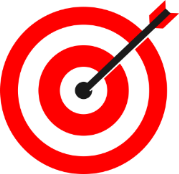 Draw attention to patterns and relationships in graphics and visualsCreate and interact with word walls and process and skill anchor charts, both teacher and student generated (e.g., provide solved problems with labels for each step)Use Graphics, Visuals, Manipulatives, and MotionsUse multiple representations of concepts and models to supplement verbal and written directions Use (and encourage students to use) motion to support understanding and retention of new concepts and key terms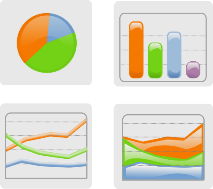 Post visual displays to cue memory and support written language Encourage students to represent their thinking with pictorial representations and manipulativesEmbed lined or graph paper within tasksUse Cooperative Learning Structures and StrategiesStructure opportunities to share ideas and make meaning collaborativelyUse strategies to support student engagement and mathematical discourse (e.g., number talks and talk moves)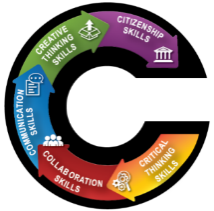 Use flexible and fluid grouping of studentsSupport the Language of MathematicsModel the process of reading and making sense of word problems (e.g., “think-alouds”, “3-read strategy”)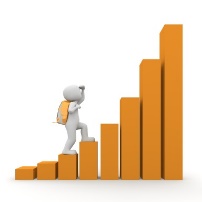 Explicitly teach mathematics vocabulary to support contextual understandingProvide sentence starters to support student communication of mathematical strategies, processes, and thinkingReduce Cognitive Load and Allow Processing TimeBreak tasks and prompts into smaller sections or consider organizing the text using pointsUse simple sentences and include only details needed to complete the task Minimize the number of questions that address the same skill or conceptReduce visual clutter and provide structured workspace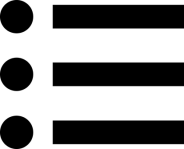 Provide adequate thinking and processing timeProvide flexible time frames for completing tasksConnect Learning to Students’ BackgroundsMake connections between mathematical ideas and representations with everyday life Craft tasks and prompts that connect with students’ lives and responsibilities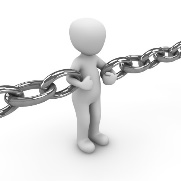 Support conceptual understanding by inviting students from various cultures to share their strategiesFacilitate opportunities for mathematical processes to be explained in student’s home languageHigh expectations, asset-based thinking, and a growth mindset are key to student success!
Virginia Department of Education 2020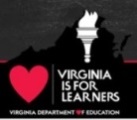 